Dobrovolný domácí úkol – Čt 12.11.Prostudujte si diskuzi k fyzikálním úlohám na Archimédův zákon na https://www.facebook.com/fyzika50/posts/1108896895954522/Následně odpovězte u následujících tří problémů, zda váhy zůstanou v rovnováze, vychýlí  se (dolů) nalevo nebo se vychýlí napravo. 1.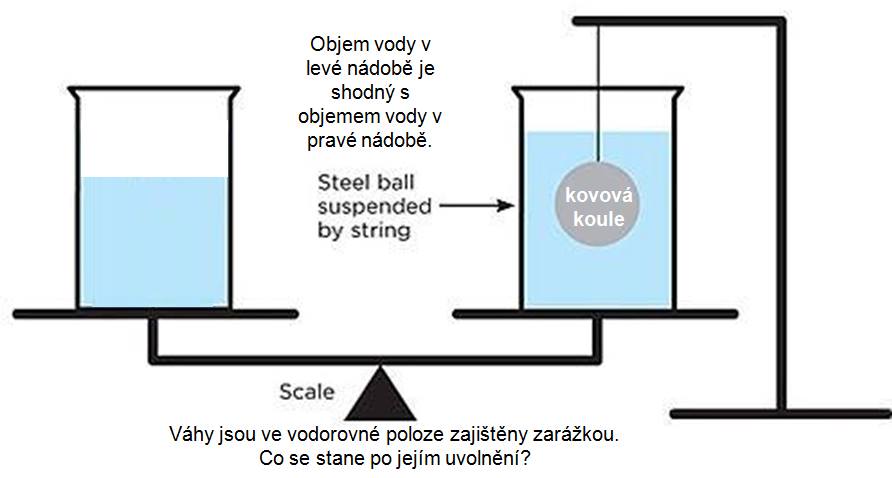 2.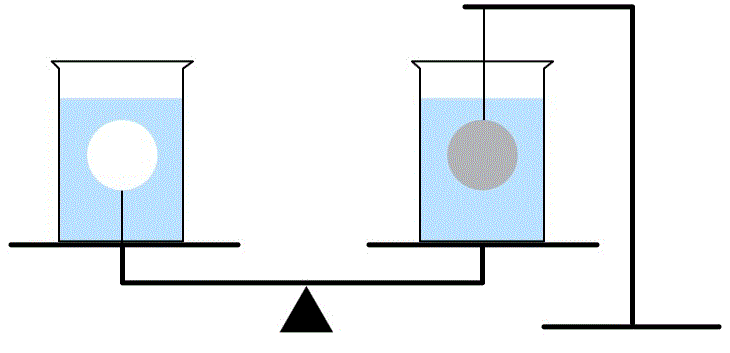 3. 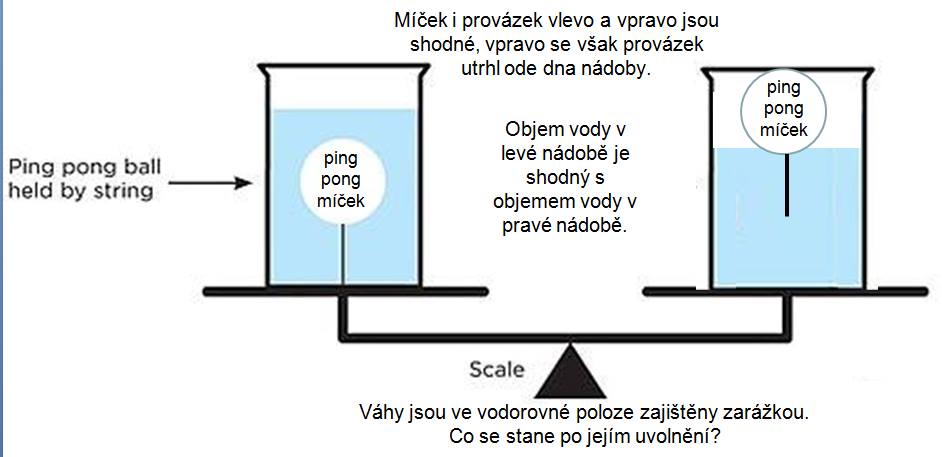 